Gas Laws Quiz				Name:______________________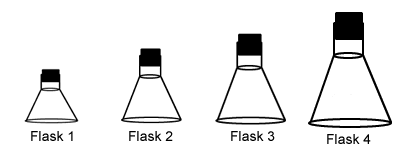 Each of these flasks (above) contains an equal number of gas molecules and are at the same temperature. In which container is the pressure lowest?Flask 1Flask 2Flask 3Flask 4Each of these flasks (above) contains an equal number of gas molecules and are at the same pressure. In which container is the temperature highest?Flask 1Flask 2Flask 3Flask 4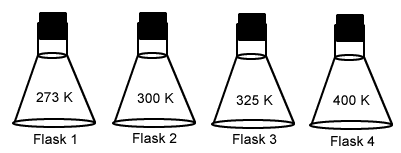 Each of these flasks (above) contains an equal number of gas molecules. In which container is the pressure highest?Flask 1Flask 2Flask 3Flask 4Why does the pressure inside a container of gas increase if more gas is added to the container?There is an increase in the number of collisions between particles and the walls of the container.There is an increase in the temperature of the gas.There is a decrease in the volume of the gas.There is an increase in the force of the collisions between the particles and the walls of the container.If the volume of a container of gas is increased, what will happen to the pressure inside the container?The pressure will increase.The pressure will not change.The pressure will decrease.The pressure depends on the type of gas.If a water bottle is squeezed, what happens to the pressure of the gas inside?	It increases.It stays the same.It decreases.The pressure depends on the type of gas.What happens to the temperature of a gas when it is compressed?The temperature increases.The temperature does not change.The temperature decreases.The temperature becomes unpredictable.Not all gas law problems have Kelvin (K) as the unit of temperature. They can be expressed in Celsius and Fahrenheit. Convert 178 °C to K424 K541 K451 K513 KWhat happens to litmus paper in acidic solutions?red litmus turns blueblue litmus turns redyellow litmus turns greenGiven the neutralization reaction: 2 HI +  Ca(OH)2  CaI2 +  2 HOH which compound is a salt? HICa(OH)2 CaI2HOHAn acid solution exactly neutralized a base solution according to the equation acid + base → salt + water. If the neutralized mixture contained the salt MgBr, the pH of the aqueous mixture would be closest to 3 7911In the reaction: H3PO4 +3 H2O ↔3 H3O+ + PO4 3– The acids isH3PO4H2O H3O+ PO4 3–Given the reaction: HF(g) + H2O(l) → H3O+ (aq) + F– (aq) Which reactant acted as a Brönsted-Lowry acid? H2O(l), because it accepted protonsH2O(l), because it produced hydronium ions HF(g), because it reacted with chloride ions HF(g), because it donated protons How many milliliters of 0.115 M HCl  are required to exactly neutralize 25.0 milliliters of 0.1380 M KOH? 30.0 mL 3.00 mL 20.8 mL 2.08 mLThe concentration of NaOH is 0.5 M, if 20 mL is needed to titrate 25 mL of acid, what is the concentration of the acid?0.875 M0.0029 M0.29 M0.00875 MA solution of a base differs from a solution of an acid in that the solution of a base has a greater [H3O+ ] is able to conduct electricity has a greater [OH– ] is able to cause an indicator color change According to Arrhenius theory, which species does an base produce in aqueous solution? hydrogen ions sodium ions hydroxide ions chloride ionsWhich pH change represents a tenfold increase in the concentration of H+ ? pH 3 to pH 1pH 5 to pH 7 pH 4 to pH 3pH 13 to pH 14 Which pH indicates an acidic solution? 11 7  5  12As an aqueous solution becomes more basic, the hydroxide ion concentration remains the same  decreases   increases need more informationThe pH of a 0.1 M HCl solution is closest to 1 3 7 10  What is the pH of a 0.0095 M solution of lithium hydroxide (LiOH)?2.024.50 9.5011.98Use the combined gas law for the next two questions.      6.0 L of gas exerts a pressure of 2.5 atm. When the pressure is increased to 10.0 atm, the gas volume is ___1.0 L1.5 L1.7 L25 LA sample of N2 gas occupies 0.50 L at 555 mmHg and 62 C. If its volume changes to 0.400 L at 122 C what is the new pressure?818 mmHg422 mmHg0.763 mmHg1320 mmHg